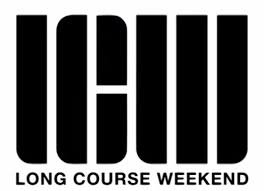 Steve Houghton					2:13.20